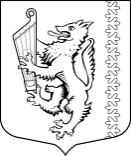 АДМИНИСТРАЦИЯ МУНИЦИПАЛЬНОГО ОБРАЗОВАНИЯ«РОЩИНСКОЕ ГОРОДСКОЕ ПОСЕЛЕНИЕ»ВЫБОРГСКОГО РАЙОНА ЛЕНИНГРАДСКОЙ ОБЛАСТИП О С Т А Н О В Л Е Н И Еот  06.06.2022 года                                                                                                             №  363                                                                                                                        Об утверждении актуализированной схемы водоснабжения  и  водоотведения муниципального образования «Рощинское городское поселение» Выборгского района  Ленинградской области на  2022 годы и на период до 2035 года.В соответствии  с Федеральным законом от 06 октября 2003 года № 131-ФЗ «Об общих принципах организации местного самоуправления в Российской Федерации», Федеральным Законом от 07.12.2011 № 416-ФЗ «О водоснабжении снабжении и водоотведении, постановлением Правительства РФ от 05..09.2013 г. №782 «О  схемах водоснабжения и водоотведения», Уставом муниципального образования «Рощинское городское поселение» Выборгского района Ленинградской области в целях создания условий для устойчивого развития территории МО «Рощинское городское поселение», оптимальных технических решений по водоснабжению и водоотведению для организаций, предприятий и жителей МО «Рощинское городское поселение», администрация МО «Рощинское городское поселение», ПОСТАНОВЛЯЕТ:Утвердить актуализированную схему водоснабжения и водоотведения   муниципального образования  «Рощинское городское поселение» Выборгского района Ленинградской области на   2022 год  и на период  до 2035 года. Признать Постановление администрации МО «Рощинское городское поселение» Об утверждении актуализации схемы водоснабжения  и  водоотведения муниципального образования  «Рощинское городское поселение» Выборгского района  Ленинградской области на 2020 год  и на период до 2035 года»  №531 от 05.11.2020 года  утратившим силу.Опубликовать настоящее постановление в официальном печатном издании и разместить на официальном сайте МО «Рощинское городское поселение» в сети интернет. Контроль исполнения данного постановления оставлю за собой.И.о. главы администрации                                                                                     Х.С. Чахкиев